CTM - Campos de Trabajo-Misión  2020Campos de Trabajo internacionalesAHORA es tu momento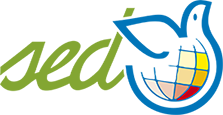 ¿Qué son? Los Campos de Trabajo-Misión son una experiencia organizada, vivida y compartida en grupo, con una orientación solidaria que apuesta por el desarrollo y la justicia. Permiten colaborar en proyectos para la educación, la solidaridad y el desarrollo, vinculados a la Institución Marista, en contacto con contrapartes del país de destino. ¿Cuándo? Desde los primeros días de julio de 2020, en un período de seis semanas, aproximadamente, excepto el CTM de Atlantis (Sudáfrica) y Mulungushi (Zambia), que se pueden reducir a cuatro semanas de julio.¿Dónde? El Salvador, Honduras, Mozambique, Sudáfrica y Zambia.Requisitos: Edad: 20 años cumplidos al presentar la inscripción. Implicación previa de, al menos, un año en la ONGD SED, Fundação Champagnat o Institución Marista. Respeto y aprecio por la cultura, las creencias y la opción cristiana de la comunidad que acoge. Capacidad de trabajo en equipo y de apertura al grupo y comunidad local. Experiencia previa en voluntariado social. Asistencia a los encuentros programados: 1. Preselección: por zonas, un sábado o domingo de diciembre o enero (Asturias y Castilla y León: Valladolid, 21 de diciembre; centro y sur de Portugal: Lisboa, 14 de diciembre; Galicia y norte de Portugal: fecha y lugar sin definir). 2. Formación: tres encuentros (1º Encuentro: 31 enero a 2 de febrero; 2º Encuentro: 6 a 8 de marzo; 3º Encuentro: 8 a 10 de mayo). Se comienza con la cena del viernes y terminan con la comida del domingo, siendo comunes para España y Portugal. El lugar previsto de realización es Vouzela (Portugal), aunque podría modificarse para alguno de ellos en función de la procedencia de los voluntarios.3. Evaluación: un fin de semana en septiembre, cuya fecha se fijará en el Encuentro 3.Adaptación a las fechas y destinos programados por la organización y asunción de los gastos de viaje. (NOTA: el importe del billete de avión puede desgravar en la declaración de Hacienda de 2021). Conocimiento suficiente del idioma del país de destino. Certificado negativo de delitos de naturaleza sexual.Compromiso de participar al regreso en tareas de sensibilización. Inscripción y plazo: Completa el siguiente formulario on-line antes del 30 de noviembre de 2019. Breve descripción al final de esta página-CARTEL-Más información en: sedcompostela@sed-ongd.org* El Salvador: apoyo a la labor educativa de obras maristas en el país, en colaboración con FUNDAMAR.* Honduras: intervención educativa y apoyo escolar con los menores en situación de riesgo residentes en el hogar “Horizontes al Futuro”. Colaboración con escuelas de infantil (Kinder) y/o centro sanitario del entorno. Residencia en el centro de menores.* Mozambique-Bilene: apoyo educativo y pastoral en el colegio marista de Bilene (Secundaria) o en la escuela primaria estatal de dicha localidad. Residencia en la comunidad marista.* Mozambique-Manhiça: apoyo educativo y pastoral en la escuela marista de Manhiça (Infantil, Primaria y Secundaria). Residencia en la comunidad marista.* Sudáfrica-Atlantis: apoyo educativo en la escuela infantil John Strebel Educare Centre, conocimiento de la comunidad marista LaValla200 y apoyo de sus labores educativas en Reygersdal Primary School, el Holiday Program de Rebecca Van Amsterdam Hall y grupos parroquiales. Residencia en familias de la población.* Zambia-Chibuluma: apoyo educativo en la escuela primaria estatal de Twayuka y en los talleres del Skill Center marista (informática, carpintería y sastrería). Residencia en la comunidad marista. * Zambia-Mulungushi: apoyo educativo en la escuela marista. Posible colaboración en centro de salud próximo. Residencia en la comunidad marista.